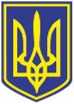                                                          Україна                     ЧОРНОМОРСЬКИЙ  МІСЬКИЙ  ГОЛОВА                            Р О З П О Р Я Д Ж Е Н Н Я __21.02.2024________                                                                                 ____20-к____Про призначенняГанни БУРЛАЧКИВідповідно до Закону України «Про місцеве самоврядування в Україні», Закону України «Про службу в органах місцевого самоврядування», частини п’ятої та абзацу другого частини сьомої статті 10 Закону України «Про правовий режим воєнного стану», постанови Кабінету Міністрів України від 09 березня 2006 року №268 «Про упорядкування структури та умов оплати праці працівників апарату органів виконавчої влади, органів прокуратури, судів та інших органів»Міський голова                     					Василь ГУЛЯЄВБУРЛАЧКУ ГАННУВАЛЕРІЇВНУ-ПРИЗНАЧИТИ з 22 лютого 2024 року на посаду головного спеціаліста  відділу економіки управління економічного розвитку та торгівлі виконавчого комітету Чорноморської міської ради Одеського району Одеської області на період відсутності основного працівника Рилькової Н.З. до її фактичного виходу з відпустки, у період дії воєнного стану без конкурсного відбору за основним місцем роботи, з посадовим окладом згідно штатного розкладу і надбавкою в розмірі 50 відсотків посадового окладу з урахуванням надбавки за ранг та вислуги  посадової особи місцевого самоврядування.Присвоїти БУРЛАЧЦІ Г.В. 11 ранг 6 категорії посадової особи місцевого самоврядування.БУРЛАЧКА Г.В. має 10 років 01 місяць 03 дні вислуги, бухгалтерії нараховувати доплату за вислугу років у розмірі 20% посадового окладу з урахуванням надбавки за ранг.Підстава: заява БУРЛАЧКИ Г.В., Закон України «Про внесення змін до деяких законів України щодо функціонування державної служби та місцевого самоврядування у період воєнного стану». 